МІНІСТЕРСТВО ОСВІТИ І НАУКИ УКРАЇНИ
Львівський національний університет імені Івана Франка
Факультет філософський
Кафедра політологіїЗатверджено На засіданні кафедри політології філософського факультету Львівського національного університету імені Івана Франка (протокол № 1 від 29.08 2019 р.) Завідувач кафедри: проф. Романюк А.С.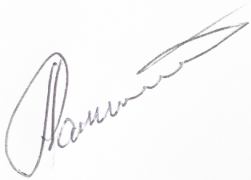 Силабус з навчальної дисципліни «СПІВВІДНОШЕННЯ СИМВОЛІЧНИХ ТА РЕАЛЬНИХ СИСТЕМ У ПОЛІТИЦІ»,
що викладається в межах ОПН третього (освітньо-наукового) рівня вищої освіти для
здобувачів за спеціальністю 052 ПолітологіяЛьвів 2019 р.Силабус курсу Співвідношення символічних та реальних систем у політиціДОДАТОКСхема курсу В.о. завідувача кафедритеорії та історії політичної науки                                                                                                       Г.В. ШипуновНазва курсуСпіввідношення символічних та реальних систем у політиціАдреса викладання курсум. Львів,  вул. Університетська, 1Факультет та кафедра, за якою закріплена дисциплінаФілософський факультет, кафедра теорії та історії політичної наукиГалузь знань, шифр та назва спеціальності05 Соціальні та поведінкові науки; 052 «Політологія»Викладач (-і)Бунь Вікторія Вікторівна, кандидат політичних наук, доцент кафедри теорії та історії політичної наукиКонтактна інформація викладача (-ів)boon.vika@gmail.com(032) 239-44-62Консультації по курсу відбуваютьсящовівторка, 15.00-17.00 год. (філософський факультет, вул. Університетська, 1, ауд.204)Онлайн-консультації Сторінка курсуІнформація про курсВибіркова навчальна дисципліна “Співвідношення символічних та реальних систем у політиці” для підготовки доктора філософії з галузі знань 05 – Соціальні та поведінкові науки, за спеціальністю 052 – Політологія, охоплює особливості співвідношення символічних та реальних систем у політиці; специфіку символічних і реальних систем у політиці; співвідношення символічних та реальних систем у політичному процесі. Дисципліна викладається в 3 семестрі в обсязі 3 кредитів (за Європейською Кредитно-Трансферною Системою ECTS).Коротка анотація курсуКурс спрямовано на формування в учасників навчального процесу теоретичних знань, необхідних для визначення особливостей співвідношення символічних та реальних систем у політиці, а також отримання практичних навичок для ефективного застосовування методів моделювання та аналізу в контексті наукового пізнання специфіки функціонування символічних та реальних систем у політичній сфері.Мета та цілі курсуМета навчальної дисципліни “Співвідношення символічних та реальних систем у політиці” – формування  у майбутніх спеціалістів систематизованих уявлень, теоретичних знань та практичних умінь, які дозволять їм адекватно і ефективно застосовувати їх при реалізації професійної діяльності.Завдання: з’ясувати особливості застосування теорії систем у політичній науці; визначити специфіку символічних і реальних систем у політиці, особливості їхнього співвідношення; вивчити методи моделювання та аналізу в контексті наукового пізнання специфіки функціонування символічних та реальних систем у політиці; дослідити особливості вияву принципів співвідношення символічних та реальних систем у політичному житті; визначити фактори співвідношення символічних та реальних систем у політичному процесі України. Література для вивчення дисципліниОсновна:Адлер А. Понять природу человека. – СПб, 1997Бердяев Н. Смысл истории. – М., 1990Бродель Ф. Время мира. Материальные цивилизация, экономика, капитализм. В 3-х т. – М., 1986. – 1992Вебер М. Протестантская этика и дух капитализма // Избранные произведения. – М., 1990Жильсон Э. Философ и теология. – М., 1995Камю А. Бунтующий человек. – М., 1990Кассирер Эрнст. Опыт о человеке: введение в философию человеческой культуры // Проблема человека в современной западной философии. –М., 1988Кун Т. Структура научной революции. – М., 1975Ліотар Ж. Ф. Ситуація постмодернізму // Філософська і соціологічна думка. – 1995, № 5-6 Маркузе Г. Одномерный человек. – М., 1987Манхейм К. Идеология и утопия // Манхейм Карл / Диагноз нашего времени – М., 1994Ницше Ф. Воля к власти. Избр. произведения в 3-х т. – Т.1. – М., 1994Рассел Б. Человечество в опасности // Вопросы философии. – 1988, № 5Сартр Ж.-П. Экзистенциализм – это гуманизм // Сумерки богов. – М., 1990Тейяр де Шарден П. Феномен человека. – М., 1987Тойнби А. Дж. Постижение истории. – М., 1991.Фукуяма С. Конец истории? //Вопросы философии. – 1990, №3Унамуно Мигель де. О трагическом чувстве жизни у людей и народов. Агония христианства. – К., 1997Февр Л. Бои за историю. – М., 1991.Франкл В. Человек в поисках смысла. – М., 1991Фромм Е. Бегство от свободы. – М., 1990Хайдеггер М. Европейский нигилизм // Хайдеггер М. Время и бытие. – М., 1993Шпенглер О. Закат Европы: Очерк морфологии мировой истории. – М., 1993Элиаде М. Космос и история. – М., 1987Ясперс К. Смысл и назначение истории. – М., 1991Допоміжна:Гаврилишин Б. Дороговкази в майбутнє. – К., 1990Гаевский Б.А. Философия политики. – К., 1993Гайденко П.П., Давидов Ю.Н. История и рациональность. – М., 1991Головко Б.А. Філософська антропологія. – К., 1997Денисенко В.М. Проблеми раціоналізму та ірраціоналізму в політичних теоріях Нового часу європейської історії. – Л., 1997Забужко О. Філософія української ідеї та європейський контекст. – К., 1993Єременко О.М. Багатомірність історії і соціологічних досліджень // Філософія і соціологічна думка, 1991, № 12Капустин Б.Г. Что такое “политическая философия”? // Полис, 1996, № 6Колодій А.Ф. Політичний спектр: про деякі критерії “лівих” і “правих” політичних рухів у посттоталітарних суспільствах // Філософська і соціологічна думка, - 1995, № 9-10Кравченко И.И. Введение в исследование политики. – М., 1998Панарин А.С. Революционные кочевники и цивилизованные предприниматели. – М., Вестник РАН, 1991 № 10-11Поппер К. Відкрите суспільство та його вороги. В 2-х т. – К., 1994Разуваев В.В. Геополитика постсоветского пространства. – М., 1993Рікер П. Навколо політики. – К., 1995Себайн Джордж Г., Торсон Томас Л. Історія політичної думки. – К., 1997Ситниченко Л. Першоджерела комунікативної філософії. – К., 1996Сміт Е. Національна ідентичність. – К., 1994Сумерки богов / Сост. И общ. Ред. А.А. Яковлева. – М., 1990Томенко М. Реальні та удавані конфлікти в державній владі // Демони миру та боги війни. Соціальні конфлікти посткомуністичної доби. – К., 1997Франко І. Що таке поступ? // Зібрання творів у 50-ти Т. Т. 45. – К., 1986Цимбурский В.Л. Идея суверенитета в посттоталитарном контексте // Полис, 1993, № 2Чавчавадзе Н.З.  Культура и ценности. – Тбилиси, 1984Чудинова И.М. Политическая жизнь //Социально-политический журнал. – 1994, № 11,12Шацкий Е. Утопия и традиция. – М., 1990Ясперс К., Духовная ситуация времени // Человек и его ценности. – Ч.1. – М., 1988Тривалість курсу 90 год.Обсяг курсу48 годин аудиторних занять. З них 32 години лекцій, 16 годин практичних занять. 42 години самостійної роботиОчікувані результати навчанняЗа  результатами вивчення курсу аспірант повинензнати:- особливості символічних та реальних систем у політиці;- спеціально-наукові теоретичні та прикладні методи пізнання;- принципи розвитку та функціонування політичних систем країн світу; - особливості функціонування політичної системи України.вміти:- використовувати теоретичні знання на практиці;- здійснювати коректний аналіз та оцінку особливостей співвідношення символічних та реальних систем у політиці;- ефективно застосовувати методи моделювання та аналізу для наукового пізнання особливостей функціонування символічних та реальних систем у політиці; - грамотно висловлювати власну політичну позицію у різних формах політичної участі.Ключові словасистема, соціальна система, політична система, символічна система, політична система України. Формат курсуОчнийтемиДОДАТОК (схема курсу)Підсумковий контроль, формаЕкзаменПререквізитиДля вивчення курсу студенти потребують базових знань  із  дисципліни «Системний аналіз суспільства», «Дизайн дослідження та методи політології», «Філософія політики», «Історія політичних вчень». Навчальні методи та техніки, які будуть використовуватися під час викладання курсуВикористовуються такі методи навчання:а) словесні – лекція, пояснення, бесіда, інструктаж (вступний та поточний) під час виконання лабораторних робіт;б) наочні – ілюстрування лекційного матеріалу таблицями, схемами та графіками;в) практичні – виконання практичних робіт, що передбачає організацію навчальної роботи для отримання нових знань, перевірки певних наукових гіпотез на рівні досліджень, узагальнень та аналізу та формування вмінь і навичок інтерпретації результатів досліджень різноманітних об’єктів.Необхідні обладнанняПроекторРоздатковий матеріалНавчальний посібникНавчально-методичні рекомендаціїКритерії оцінювання (окремо для кожного виду навчальної діяльності)Оцінювання проводиться за 100-бальною шкалою. Бали нараховуються за наступним співідношенням: 10 балів – МК 110 балів – МК 210 балів  - презентація 10 балів  - індивідуальне завдання 10 балів  - виконання домашніх завдань та ведення тематичного словника50 балів – за екзаменПідсумкова максимальна кількість балів 100Питання до заліку чи екзаменуПрирода культурної гегемонії. Інформаційна нерівність та політичний гегемонізм.Духовне виробництво та його вплив на трансформацію змісту та форм політичної діяльності.Функції культури в політиці. Суть системи політичних технологій, їх культурологічні парадигми.Гуманістичні універсалії у мові та практиці сучасної політики.Проблема легітимації влади у теорії політичної науки.Механізм та ресурси легітимації політичної влади у державах з різними типами політичних режимів.Перехідний період в суспільстві: умови, проблеми, шляхи їх подолання.Основні характеристики поняття «система». Природні та штучні системи. Відкриті та закриті системи. Динамічні та статичні системи. Прості та складні системи. Соціальні та політичні системи. Символічні та реальні системиСтруктура та організація систем. Типи структур системи: лінійні, ієрархічні, мережеві та матричні. Взаємодія системи та середовища.Передумови та необхідність виникнення системного підходу. Основні напрямки системних досліджень.Н. Вінер про управління системами. Політологічне застосування системного підходу М. Вебером. Модель політичної системи Д. Істона. Структурно-функціональний підхід Г. Алмонда.Види системної діяльності: пізнання, аналіз, моделювання, прогнозування, конструювання, діагностика, оцінка.Природа сили політичної влади. Взаємодія регулятивних систем.Політика та право. Закон – аспект моралізації домінуючої ідеології.Політика та мораль. Суть відносин “влада-закон-мораль”.Політика як свобода. Відповідальність в політиці. Аспекти свободи.Суть політичного розвитку, його історичні форми та детермінанти.Поступальність розвитку політичних процесів.Ідея та приклади політичного розвитку в системі геополітичних відносин.Суспільне життя як знакова система, символізм її змісту.Суть духовного виробництва, його зв’язок з політичними процесами. Духовність і прагматизм в політиці.Поняття політичної системи перехідного типу. Проблеми перехідних політичних процесів.Політичний розвиток як аспект переходу від традиційного до індустріального суспільства. Постмодерн та ускладнення критеріїв політичної модернізації.   Модернізація: основі концепції.Модернізація та незахідний політичний процес. Кризи парадигми модернізації. Проблеми трансформації постсоціалістичних суспільств.Класифікація політичних систем за типами політичних режимів.Компаративний аналіз сучасних політичних систем.Концепція політичних мереж.Політична культура у функціонуванні політичної системи.Концепція політичного оточення як детермінанта, що визначає специфіку політичної системи. Агенти артикуляції та агрегації політичних вимог на «вході» політичної системи. «Виходи» політичної системи як системо утворюючий фактор політичної системи.Державна та суспільна політика як основний результат функціонування політичної системи.Кібернетична модель політичної системи К. Дойча.Інформаційно-ентропійний підхід до аналізу політичної системи.Місце політичних еліт в системі технологій виробництва суспільства.Суть міфу та його роль у суспільстві.Особливості політичних традицій. Смисл політичного авторитету. Політичні ритуали та забобони. Їхній вплив на функціонування політичної системи.Символічна система як особливим чином організована система знаків та соціальний інститут.Виникнення прикладної версії системного підходу.Політична система як методологічна та онтологічна категорія.Точка біфуркації. Хаос та його роль у розвитку системи.Проблема детермінованості та керованості соціальної системи.Самоорганізація та формування нового системного порядку. Самоопис та саморозвиток складних системМіжнародна система як соціальна система «Системний рух» у науковому знанні.Опитування Анкета-оцінка з метою оцінювання якості курсу буде надано по завершенню курсу.Тиж. / дата / год.-Тема, план, короткі тезиФорма діяльності (заняття)* *лекція, самостійна, дискусія, групова робота)МатеріалиЛітература.*** Ресурси в інтернетіЗавдання, годТермін виконанняТиж. 1.2 акад. год. Тема 1. Генезис та сутність системного підходуПроблема складності та походження системних ідей 1.1. Органіцизм як форма системного мислення у період Античності.1.2. Механіцистська форма системного мислення в епоху Нового часу. 1.3. Спроби опису та пояснення суспільства у позитивістській фізиці та марксистській формаційній теорії.1.4. Розвиток структурно-функціональної версій системного підходу у соціогуманітарному знанні.1.5. Формування системно-кібернетичної версії системного підходу. 1.6. Синтез результатів системних досліджень в загальній теорії систем.Філософські інтерпретації системного підходу.Особливості системного підходу як методології наукового пізнання: поняття, принципи, методи, типологія та спеціальні теорії.Лекція Презентація,ВідеоматеріалиНавчально-методичні матеріали1-49Індивідуальне завданняВедення тематичного словникаПідготовка презентаціїТиж. 2.2 акад. год.Тема 2. Суть системи та її типи.Поняття системи: підходи до визначення. Елементи системи. Структура та функції.Система та оточення. Гомеостазис.Цикл функціонування системи: вхід, вихід, конверсія та зворотній зв'язок.Принципи системного підходу: емерджентність, структурність, взаємозумовленість, ієрархічність. Різновиди системної методології. Структурний та функціональний аналіз. Системно-кібернетичний аналіз.Типи систем.Закриті та відкриті системи. Стійкі та нестійкі системи.Символічні та реальні системи.    Лекція Презентація,Навчально-методичні матеріали1-20Індивідуальне завданняВедення тематичного словникаПідготовка презентаціїТиж. 3.2 акад. год.Тема 3. Сучасні тенденції в розвитку системного підходу. Некласична та постнекласична моделі науковості. Становлення постіндустріальних суспільств. Вплив ідей релятивізму, індетермінізму, еволюціонізму та антропоцентризму на класичний системний підхід. Типологізація відкритих (біологічних та соціальних) систем. Динамічно стабільні системи. Адаптивні та системи, що еволюціонують. Розвиток систем та хаотичні, нерівноважні стани. Точки біфуркації у нерівноважних станах. Вибір атракторів та роль випадкових факторів.Самоорганізація та формування нового системного порядку. Самоопис та саморозвиток складних систем.      Лекція Презентація,відеоматеріали1-10Виконання індивідуального завданняВедення тематичного словникаПідготовка презентаціїТиж. 4.2 акад. год.Тема 4. Системний підхід у соціальних науках. Сутність та особливості соціальних систем. Специфіка складу та структури економічної, соціетальної, політичної та культурної підсистем суспільства. Проблема опису соціальної системи: система та спостерігач. Проблема детермінованості соціальної системи: система та актор. Проблема керованості соціальної системи: система та управляючий суб’єкт.       Дискусія, групова роботаПрезентація,ВідеоматеріалиНавчально-методичні матеріали1-15Написання ЕсеВедення тематичного словникаПідготовка презентаціїТиж. 5.2 акад. год.Тема 5. Сучасні системні теорії суспільства. Генетичний структуралізм П. Бурдьє. Теорія структурації Е. Гідденса. Теорія самореферентних систем Н. Лумана. Природа міжнародних систем. Міжнародна система як політична система держав. Міжнародна система як соціальна система. Теорії міжнародної системи.     Лекція Презентація,ВідеоматеріалиНавчально-методичні матеріали5-32Підготовка авторської анкетиПроведення дослідженняТиж. 6.2 акад. год.Тема 6. Системний аналіз у прикладних дослідженнях та управлінні. Ускладнення суспільства та проблема управління складними об’єктами. Виникнення прикладної версії системного підходу. Кількісний та якісний системний аналіз. Основні етапи системного аналізу об’єкту.Способи концептуалізації проблеми та ідентифікації системного об’єкту. Методи аналізу системи: морфологічний опис та статистичний опис. Методи моделювання системи: метод графів та метод аналогій.Методи прогнозування системи: метод сценаріїв та метод «Дельфи». Методи оцінки альтернатив та визначення цілі: мозковий штурм та метод «витрати-вигоди». Методи планування: метод «дерева цілей» та мережеве планування. Методи оцінки реалізації цілі: експеримент та якісне оцінювання.Круглий стілПрезентація,ВідеоматеріалиНавчально-методичні матеріали7-28Написання ЕсеВедення тематичного словникаПідготовка презентаціїТиж. 7.2 акад. год.Тема 7. Політична система суспільства: поняття та основні підходи до її дослідження.Політична система: варіативність підходів до визначення. Політична система як методологічна та онтологічна категорія. Інституціональний та системний підходи до аналізу політичної системи. Системний підхід як мікроаналіз політики. Аспекти системного підходу щодо аналізу політики: системно-компонентний; системно-структурний; системно-інтегративний; кібернетичний; системно-функціональний.Політична система як сукупність структур, що впливають на процес ухвалення та реалізації політичних рішень. Поняття політичної системи у конституційному праві.Марксистське тлумачення політичної системи. Залежність політичної системи від економічних відносин та панівної ідеології.Виокремлення сукупності державних та недержавних інститутів, засобом яких реалізується політична влада, як основа інституціонального підходу.Лекція Презентація,ВідеоматеріалиНавчально-методичні матеріали3-34Індивідуальне завданняВедення тематичного словникаПідготовка презентаціїТиж. 8.2 акад. год.Тема 8. Структура політичної системи, її основні елементи та функції.1. Основні компоненти інституціональної підсистеми політики. Сутність мега-, мезо-, та мікрорівнів інституціональної підсистеми. Явні та латентні функції інституціональної підсистеми.Елементи нормативної підсистеми. Право, норми діяльності громадських організацій, звичаї, традиції, мораль. Стабільний та мобільний компоненти нормативної підсистеми.Елементи політико-культурної підсистеми. Роль політичних знань та ціннісних орієнтацій у політичній поведінці.Сутність комунікативної підсистеми. Формальні та неформальні канали комунікації. Функціональна підсистема політики. Політичний режим як функціональний аспект політичних відносин.  Дискусія, групова роботаПрезентація,ВідеоматеріалиНавчально-методичні матеріали15-28Застосування методики чи тестуПроведення дослідженняТиж. 9.2 акад. год.Тема 9. Символічні системи у політиці.Символічна система як особливим чином організована система знаків та соціальний інститут.«Міф», «традиція», «авторитет», «ритуал», «забобон» як символічні системи. Міф як розгорнутий символ. Традиція як транслятор основних символів, що виступають базовими механізмами розуміння. Авторитет як символічна реальність та її творець. Ритуал як механізм введення символів у сферу реального уявлення, наповнення їх життєвою енергією. Забобон як засіб розуміння та інтерпретації символів.Вплив символічних систем на функціонування політичної системи.Особливості впливу символічних систем на політичний процес в Україні.Лекція Презентація,ВідеоматеріалиНавчально-методичні матеріали1-49Індивідуальне завданняВедення тематичного словникаПідготовка презентаціїТиж. 10.2 акад. год.Тема 10. Політичний міф як символічна система та конструювання смислу.Суть міфу та його роль у суспільстві (зокрема за інтерпретацією Р. Барта). Особливості співвідношення сучасних міфів з традиційними.Сучасний міф як набір ціннісних уявлень, що втіленні у наративну форму. Міф як модель інтерпретації, схема пояснення, модель поведінки, які утворюють структуру сучасної свідомості. Міф як об’єктивний сенс, який сформований відповідно до законів людської чуттєвості. Розуміння світу як акт здійснення традиції, засобом якого міф, традиція починають говорити.Лекція Презентація,ВідеоматеріалиНавчально-методичні матеріали9-19Індивідуальне завданняВедення тематичного словникаПідготовка презентаціїТиж. 11.2 акад. год.Тема 11. Соціокультурні суперечності сучасного суспільства.Природа культурної гегемонії. Інформаційна нерівність та політичний гегемонізм.Співвідношення виробничого досвіду людини та культурно-освітнього в добу індустріалізації та урбанізації. Духовне виробництво та його вплив на трансформацію змісту та форм політичної діяльності.Функції культури в політиці.  Проблема сенсу життя людини: культурологічне та політичне визначення (Е.Дюркгейм, З.Фрейд, К.Маркс, В.Франкл, К.Ясперс, Г.Х.Гадамер).Виробництво матеріальне та виробництво самого суспільства. Суть системи політичних технологій, їх культурологічні парадигми.  “Соціологія дії” А.Турена. Історія як глобальний обмін культур. Культурологічна теорія нації Е.Гелнера. Націоналізація  та денаціоналізація політичних процесів в сучасному світі, детермінанти, що їх визначають.Теорії суспільних відносин як відносин людей-агентів системи політичних технологій. Місце політичних еліт в системі технологій виробництва суспільства. Ч.Сноу про “дві еліти” та “дві культури” в політиці.Гуманістичні універсалії у мові та практиці сучасної політики.Задоволення соціальних потреб у процесі міжкультурного обміну та сучасного духовного виробництва, їх вплив на формування політики. Місце та роль інформативних ресурсів у цих процесах.Лекція Презентація,ВідеоматеріалиНавчально-методичні матеріали1-49Написання ЕсеВедення тематичного словникаПідготовка презентаціїТиж. 12.2 акад. год.Тема 12. Моделі політичної системи.Системна модель політики: «вхід-вихід» Д. Істона. Структурно-функціональна модель політичної системи Г. Алмонда. Кібернетична модель політичної системи К. Дойча. Інформаційно-ентропійний підхід до аналізу політичної системи (концепції К. Шеннона та Н. Віннера)Культурологічна модель політичної системи. Соціокультурні основи політики. Критика класичного структурного функціоналізму та системного підходу. Інституціоналізм та неоінституціоналізм в сучасному політичному аналізі. Лекція Презентація,ВідеоматеріалиНавчально-методичні матеріали4-35Написання ЕсеВедення тематичного словникаПідготовка презентаціїТиж. 13.2 акад. год.Тема 13. Особливості дослідження «входів» та «виходів» політичної системи.Агенти артикуляції та агрегації політичних вимог на «вході» політичної системи. Роль бюрократичного апарату у постановці політичних проблем на порядок денний політики. Внутрішньосистемна конверсія імпульсів «входу» політичної системи у рішення та дії на «виході». «Виходи» політичної системи як системо утворюючий фактор політичної системи. Емпірична кореляція між типом політичного режиму та економічною ефективністю.Патерналістський та субсидіарний типи суспільної політики. Способи регулювання та механізми політичної інституціоналізації в реалізації публічної політики. Фактори системної оцінки «виходів» політичної системи.         Дискусія, групова роботаПрезентація,ВідеоматеріалиНавчально-методичні матеріали12-26Індивідуальне завданняВедення тематичного словникаПідготовка презентаціїТиж. 14.2 акад. год.Тема 14. Специфіка аналізу оточення політичної системи.Концепція політичного оточення як детермінанта, що визначає специфіку політичної системи (історія держави, її економіка, громадянське суспільство, культура).Принципи політичного оточення (розуміння свободи, рівності, справедливості, форма організації згоди в суспільстві, підвалини конституціоналізму).Основні типи рівності: індивідуальна, соціальна, громадянська. Оформлення згоди як індикатор легітимності влади. Роль системи цінностей та внутрішньої пам’яті у досягненні згоди у трансформаційних системах. Політична культура у функціонуванні політичної системи.Теорія організації у сучасній науці. Концепція бюрократичної організації суспільства М.Вебера.Відкрита та закрита моделі організацій. Роль небюрократичних мережевих структур у сучасному суспільстві. Мережеві взаємодії в сучасній політиці. Біополітика та політична антропологія в дослідженні мережевих структур. Принципи організації в неформальних і небюрократичних організаціях (децентралізація, часткове лідерство, багатоманітна спеціалізація, неформальні взаємодії).Лекція Презентація,ВідеоматеріалиНавчально-методичні матеріали11-23Підготовка авторської анкетиПроведення дослідженняТиж. 15.2 акад. год.Тема 15. Типологія політичних систем.Проблема вибору критеріїв для типологізації політичних систем. Класифікація політичних систем за типами політичних режимів. Лінійні типології політичних систем (Г. Алмонд, Б. Пауелл, Г. Ласуелл, А. Каплан).Координатні типології політичних систем. Компаративний аналіз сучасних політичних систем. Діахронний та синхронний підходи у порівняльному аналізі політичних систем. Лекція Презентація,ВідеоматеріалиНавчально-методичні матеріали6-31Підготовка авторської анкетиПроведення дослідженняТиж. 16.2 акад. год.Тема 16. Особливості політичних систем перехідного типу.Поняття політичної системи перехідного типу. Концептуальні підходи до розуміння політичного розвитку.Модернізація: основі концепції. Історичний досвід модернізації.Цикли та хвилі модернізації. Типи модернізаційних процесів. Взаємозв’язок політичного розвитку та модернізації.Політика модернізації та «модернізація» політики. Проблеми демократизації в умовах модернізації. Основні суперечності та етапи модернізації (Ф. Шміттер, А. Пшеворський). Модернізація та незахідний політичний процес. Кризи парадигми модернізації. Проблеми трансформації постсоціалістичних суспільств.Співвідношення політики та економіки в процесі трансформації постсоціалістичних суспільств.Особливості політичної системи України. Дискусія, групова роботаПрезентація,ВідеоматеріалиНавчально-методичні матеріали7-28Індивідуальне завданняВедення тематичного словникаПідготовка презентації